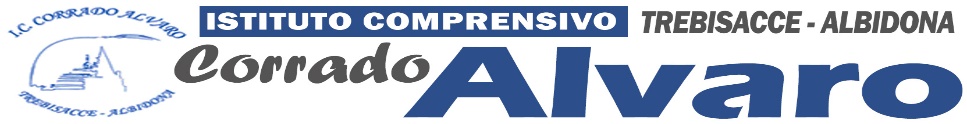 Anno Scolastico 2022/23Esperti Genitori mese di ______________ 2023 – Classe______ Scuola____________________Trebisacce,                                                              Il Docente coordinatore                                                             __________________1° ora2° ora3° ora4° ora5° oraArgomentoArgomentoArgomenton°Cognome NomenoteAttestazione presenza Genitori (Indicare il nominativo in corrispondenza di giorno e ora)Attestazione presenza Genitori (Indicare il nominativo in corrispondenza di giorno e ora)Attestazione presenza Genitori (Indicare il nominativo in corrispondenza di giorno e ora)Attestazione presenza Genitori (Indicare il nominativo in corrispondenza di giorno e ora)Attestazione presenza Genitori (Indicare il nominativo in corrispondenza di giorno e ora)Attestazione presenza Genitori (Indicare il nominativo in corrispondenza di giorno e ora)Attestazione presenza Genitori (Indicare il nominativo in corrispondenza di giorno e ora)Attestazione presenza Genitori (Indicare il nominativo in corrispondenza di giorno e ora)01020304050607080910111213141516171819202122232425262728293031